Barbeau Lions Club Vocational or Trade Scholarship

Who can apply:Any graduating senior in Chippewa County attending a post-secondary trade school, vocational school or community college in the state of Michigan:Criteria: Must show community or extracurricular involvement where he/she have helped with the needs of others. Minimum GPA of 2.0.Applicant InformationHigh School EducationHigher Education InformationCompleted application and all required attachments must be turned into the Chippewa County Community Foundation by the April 15th deadline.Mail to: CCCF, PO Box 1979, SSM, MI 49783 (second floor of Huntington Bank – Suite 202).  
906-635-1046             Email:cccf@lighthouse.net        www.chippewacountycommunityfoundation.orgList community involvement and/or extracurricular activities that involve helping the needs of othersList achievements or awards from your high school years:REQUIRED ATTACHMENTS TO APPLICATIONFinancial Information Form (College will mail directly to the Chippewa County Community Foundation)High school transcript listing all classes taken and grades received 9th through 12th grade. ACT or SAT Score: Individual English, Mathematics, Reading, Science plus Composite Two letters of recommendation that outlines how you have helped othersFINANCIAL INFORMATION FORM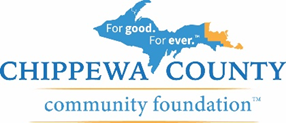 Financial Information Form (please read instructions carefully): Student, complete the top section and submit this Financial Information Form to the Financial Aid Office of your first-choice academic institution. Ask them to complete the form and return to the Chippewa County Community Foundation no later than April 15th.  Be sure to allow the Financial Aid Office at least three weeks to process.  It is your responsibility to follow-up with the Financial Aid office to ensure the form is received on time.
Authorization to Release Information:  

I authorize (name of college/university): [_________________________________________________________________] to provide the information requested below to the Chippewa County Community Foundation for scholarship consideration:**STUDENT STOP HERE – Send this form to your college Financial Aid Office**
Information below must be completed by a College Financial Aid OfficerTo the Financial Aid Officer:  The above-named student is applying for at least one Chippewa County Community Foundation Scholarship.  Please complete the following information and return to the Foundation by April 15th. 
The information presented below is based on:   Current Year FAFSA             Previous Year’s FAFSA
Mail or email to the Chippewa County Community Foundation by April 15th.      PO Box 1979, Sault Ste. Marie, MI 49783
EMAIL: cccf@lighthouse.net  906-635-1046.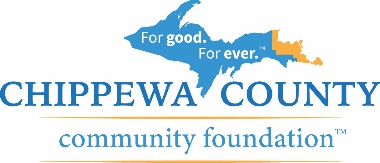 Chippewa County Community FoundationFull Name:Date:LastFirstM.I.Address:Street AddressApartment/Unit #CityStateZIP CodePhone:EmailHigh School:Graduation Date:Test Score:ACTSATName of School Attending:Address:Will you be a full-time student:Will you be attending a full academic year:If no for either question, please explain:Degree you will be pursing:Major:Minor: Activity # of YearsAward YearDescribe what inspired you to help others. Name: Phone: Phone: Address: Student # or Last 4 digits of your Social Security #: Student # or Last 4 digits of your Social Security #: Date of Birth: Student Signature:Date: Parent’s (or Guardian) Signature: Date:Applicant is considered:  Independent   Applicant is considered:  DependentApplicant’s Adjusted Gross Income $: Parent(s)’ Adjusted Gross Income $:Total dependents other than spouse:Total size of parent(s)’ household:Cost of Attendance: $Scholarships: $
(Institutional, athletic & outside scholarships)Grants: $
(pell, SEOG, institutional, etc.)     Other Sources: $
(TIP, Native American Tuition Waiver, Veteran’s benefits, etc.)
Will receiving a scholarship from the Chippewa County Community Foundation reduce the student’s need-based aid:  Yes  No
Will receiving a scholarship from the Chippewa County Community Foundation reduce the student’s need-based aid:  Yes  No
Will receiving a scholarship from the Chippewa County Community Foundation reduce the student’s need-based aid:  Yes  NoIf so, how? If so, how? If so, how? Name of person completing form:Name of person completing form:Title:College/University:Address:Address: